Bestuursgids 2022-2023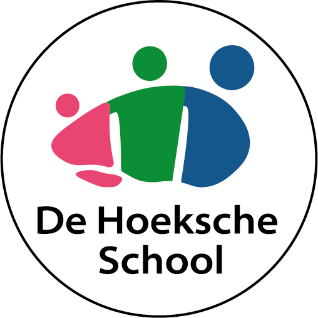 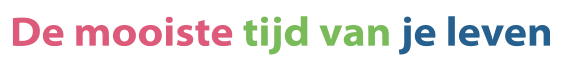 Voorwoord‘Zeggen wat je doet en doen wat je zegt’, dat is het adagium binnen Stichting De Hoeksche School en  onze scholen. Om die reden geeft het bestuur jaarlijks de Bestuursgids uit met daarin informatie die voor alle scholen binnen onze stichting van toepassing is. Daarnaast geven onze scholen een schoolgids uit met daarin alle schoolspecifieke informatie. Uitgebreidere en actuele informatie treft u aan op onze website en social media. Bovendien geven wij drie keer per jaar het informatiebulletin De Hoeksche School Actueel uit. Stichting De Hoeksche School verzorgt openbaar basis- en voortgezet onderwijs in de hele Hoeksche Waard. Wij hebben 20 basisscholen, 1 school voor speciaal basisonderwijs en 2 scholen voor voortgezet onderwijs. Met 5000 leerlingen en ruim 500 medewerkers is De Hoeksche School de grootste onderwijsaanbieder en een van de grootste werkgevers in de Hoeksche Waard. Ons motto is: ‘De mooiste tijd van je leven!’ Dat is wat wij al onze kinderen, van baby tot student, en al onze medewerkers, van student tot pensionado, willen bieden. Wij werken intensief samen met Stichting De Hoeksche School Kinderopvang aan de realisatie van integrale kindcentra (IKC). In een integraal kindcentrum wordt zowel basisonderwijs als peuterspeelzaal, kinderdagopvang en buitenschoolse opvang aangeboden. Een IKC werkt als één organisatie. De medewerkers van school en kinderopvang vormen samen één team en de directeur van het IKC is verantwoordelijk voor het inhoudelijk beleid en het pedagogisch klimaat van school en kinderopvang samen. Kinderen weten zodoende waar ze aan toe zijn en voelen zich veilig. Ouders weten dat hun kind de gehele dag in goede handen is. Bovendien verloopt de overgang van de voorschoolse periode naar de basisschool drempelloos. Onze basisscholen werken intensief samen met onze scholen voor voortgezet onderwijs (Actief College en Hoeksch Lyceum). Het pedagogisch klimaat, het didactisch handelen en de kernwaarden op onze middelbare scholen sluit aan bij dat op onze basisscholen. Docenten leggen over en weer lesbezoeken af en leren van elkaar. Leerlingen uit groep 8 van de basisschool gaan geregeld bij het Actief College en Hoeksch Lyceum op bezoek en er vindt een warme overdracht plaats van de nieuwe brugklassers. Zodoende wordt de stap naar het voortgezet onderwijs voor onze leerlingen en hun ouders zo gemakkelijk mogelijk gemaakt. Ons motto: ‘De mooiste tijd van je leven’ is niet zomaar een kreet. We geven er daadwerkelijk inhoud aan. Naast goede doorgaande lijnen leveren we ook kwaliteit. Zo waardeert de onderwijsinspectie onze scholen met een dikke voldoende, met ‘goed’ of zelfs met excellent. Maar ook de ouders, leerlingen en medewerkers geven een positief oordeel, zo blijkt uit tevredenheidpeilingen die wij periodiek afnemen. Mocht dit uw eerste kennismaking met De Hoeksche School zijn en bent u nieuwsgierig geworden, maak dan een afspraak voor een nadere kennismaking op een van onze locaties om zelf waar te nemen hoe ‘De mooiste tijd van je leven’ er uit kan zien. Veilige kinderopvang, een vertrouwde peuterspeelzaal, een fijne schooltijd, dat gun je toch elk kind??!!Ad KellerVoorzitter college van bestuurMei 2022Stichting ‘De Hoeksche School’‘De mooiste tijd van je leven’Stichting ‘De Hoeksche School’ verzorgt primair en voortgezet onderwijs in de Hoeksche Waard. De Hoeksche School ontstond op 1 augustus 2019, na een fusie van de voormalige stichtingen Acis, voor openbaar primair onderwijs, en OVO, voor openbaar voortgezet onderwijs. Met 5000 leerlingen en ruim 500 medewerkers zijn wij de grootste onderwijsaanbieder in de Hoeksche Waard met het breedste onderwijsaanbod. Wij bieden:20 basisscholen met allemaal een eigen 'gezicht'. 1 school voor speciaal basisonderwijs, Het Pluspunt, met speciale leerwegen voor:Kinderen met leer- en gedragsproblemen(Hoog)begaafde kinderenKinderen met behoefte aan een prikkelarme omgeving2 scholen voor voortgezet onderwijs: Actief College met de leerwegen: Vmbo basis 		Vmbo kader 		Vmbo gemengd       		Vak-mavo 	 	Hoeksch Lyceum met de leerwegen:Mavo 		         Havo 		     Atheneum 	          	Gymnasium 	        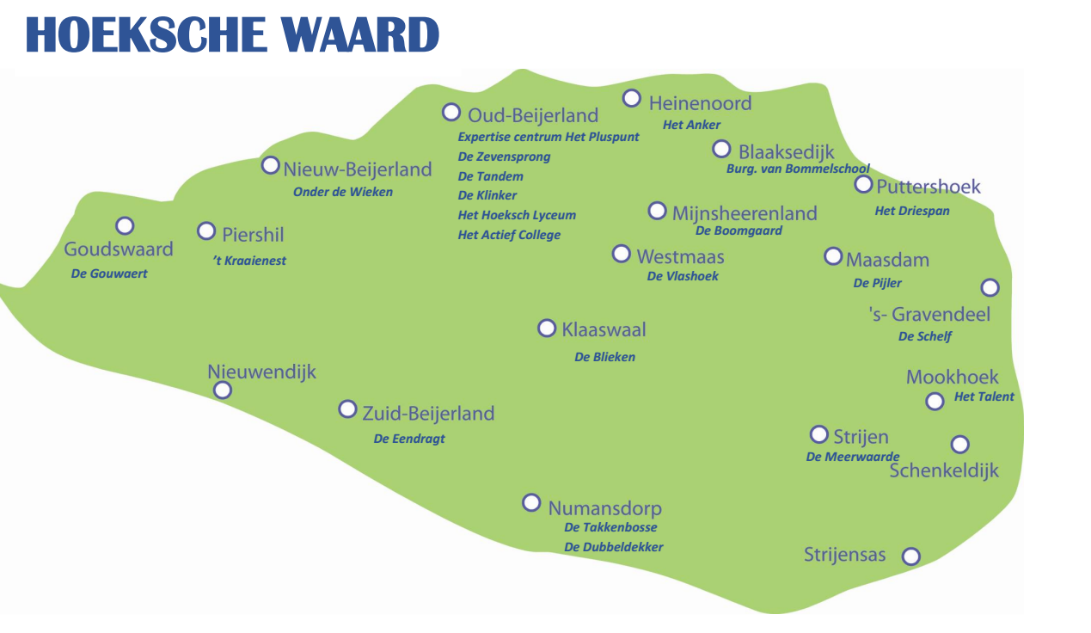 Openbaar onderwijsDe Hoeksche School gelooft in openbaar onderwijs. Voor ons betekent dit dat wij actief aandacht besteden aan uiteenlopende levensbeschouwelijke, godsdienstige en maatschappelijke waarden, mits passend binnen onze democratische samenleving. Binnen al onze scholen bestaat wederzijds respect voor verschillen in levensovertuiging, godsdienst, afkomst, geslacht of seksuele geaardheid van leerlingen, ouders en personeel. Kiezen voor een school van onze stichting betekent het onderschrijven en naleven van dit uitgangspunt. Discriminerende uitingen en uitsluiting worden bij ons niet getolereerd. Wij houden zo veel mogelijk rekening met wensen die voortkomen uit religieuze, levensbeschouwelijke en culturele opvattingen, voor zover deze niet botsen met de belangen van anderen, de kwaliteit van de organisatie, onze primaire opdracht goed onderwijs te geven en het feit dat we juist geen stichting voor bijzonder onderwijs zijn. Wij stellen de leerlingen op onze basisscholen in de gelegenheid om godsdienstig of levensbeschouwelijk vormingsonderwijs (GVO en HVO) te volgen. Leerlingen, ouders en personeelsleden worden in de gelegenheid gesteld mee te denken over beleidsontwikkeling. Onze scholen werpen geen financiële drempels op voor ouders om hun kind onderwijs bij ons te laten volgen.Kernwaarden
Het onderwijs op onze scholen is gebaseerd op vier kenwaarden:- Rechtvaardigheid: Wat u niet wilt dat u geschiedt doe dit ook de ander niet. 
- Weldadigheid: Doe de ander goed. 
- Waardigheid: Wees respectvol. 
- Vrijheid: Jouw vrijheid kan een belemmering voor de ander zijn.VisieIn ons onderwijs onderscheiden we 3 doeldomeinen (G. Biesta):Kwalificatie: vaardigheden om optimaal te kunnen deelnemen aan de samenlevingSocialisatie: het aanleren van manieren. Hoe gaan we met de ander om. Subjectivering, persoonsvorming: hoe ga ik om met mezelf. Waar sta ik? MissieDe Hoeksche School staat voor hoogwaardig, eigentijds openbaar onderwijs (en kinderopvang). Onze scholen bieden kinderen in de leeftijd van 4 tot met 18 jaar een optimale leeromgeving aan, zodat zij zich kunnen ontwikkelen tot sociale, autonome en zelfverantwoordelijke mensen die vanuit een positief mensbeeld, binnen de steeds veranderende samenleving, verschillen tussen zichzelf en anderen waarderen. Ons motto luidt: ‘De mooiste tijd van je leven’. OrganisatieCollege van bestuurDe eindverantwoordelijkheid voor de totale organisatie berust bij het college van bestuur (cvb). Voorzitter college van bestuur is de heer Ad Keller.Contactgegevens: Bestuurskantoor ‘De Hoeksche School’ Biezenvijver 53297 GK PuttershoekTel. 078-6295999Bestuur@dehoekscheschool.nl   MR en GMR*Binnen De Hoeksche School praten ouders, medewerkers en leerlingen mee over het gevoerde en te voeren beleid. De gemeenschappelijke medezeggenschapsraad (GMR) is het inspraakorgaan op bestuursniveau. Er is zowel een gemeenschappelijke medezeggenschapsraad voor het primair onderwijs als voor het voortgezet onderwijs. De GMR-en bevorderen naar vermogen openheid, openbaarheid en onderling overleg binnen de stichting en zijn bevoegd over alle aangelegenheden die de stichting betreffen voorstellen te doen en standpunten kenbaar te maken aan het bestuur. De GMR voor het primair onderwijs wordt gevormd door medewerkers en ouders; de GMR in het voortgezet onderwijs bestaat uit medewerkers, ouders en leerlingen. Afhankelijk van het onderwerp heeft de GMR adviesrecht of instemmingsrecht met het voorgenomen beleid. Waar de gemeenschappelijke medezeggenschapsraad het inspraakorgaan is op het niveau van de stichting, daar is de medezeggenschapsraad (MR) dat op schoolniveau. Al onze scholen hebben een MR. De MR bevordert binnen de school naar vermogen openheid, openbaarheid en onderling overleg en is bevoegd over alle aangelegenheden die de school betreffen voorstellen te doen en standpunten kenbaar te maken aan de directeur/rector. De directeur van de school vertegenwoordigt het bestuur en legt beleidsvoornemens voor aan de medezeggenschapsraad van zijn/haar school. De MR-en van onze basisscholen bestaan uit ouders en leerkrachten; in het voortgezet onderwijs uit ouders, leerkrachten en leerlingen. Afhankelijk van het onderwerp heeft de MR adviesrecht of instemmingsrecht. In bijzondere gevallen kan de MR ook rechtstreeks met het bestuur overleggen. (*) De specifieke bevoegdheden van de MR en van de GMR staan omschreven in een reglement, dat u aantreft op onze website. SchoolleidingDe verantwoordelijkheid voor onze scholen berust bij de schoolleiding. De eindverantwoordelijkheid ligt in handen van het college van bestuur. (*) De taken en bevoegdheden van de schooldirecteuren en de positie van de schooldirecteuren ten opzichte van het college van bestuur zijn vastgelegd in het managementstatuut. Zie website.  Raad van toezicht (rvt)De raad van toezicht houdt toezicht op de verwezenlijking van de doelstellingen van de stichting, het beleid en op de algemene gang van zaken binnen de stichting en de scholen. Het college van bestuur legt verantwoording af aan de raad van toezicht.Gegevens over de samenstelling van de raad van toezicht treft u aan op onze website. Samenwerking‘It takes a village to raise a child’. Dat geldt zowel voor ouders als de school. Opvoeden en opleiden doe je samen. Dat geldt voor ouders en school, maar ook voor de onderstaande partijen waarmee De Hoeksche School sructureel samenwerkt: Stichting De Hoeksche School KinderopvangSamenwerkingsverband Passend Primair Onderwijs Hoeksche Waard (regio 28.04)Samenwerkingsverband Passend Voortgezet Onderwijs Hoeksche Waard (regio 28.15)Regionaal Overleg Openbaar voortgezet onderwijs Zuid-Holland Zuid (ROOZZ)De besturen voor bijzonder primair en voortgezet onderwijs Hoeksche WaardGemeente Hoeksche WaardHogeschool Rotterdam (lerarenopleiding PO en VO)Hogeschool Inholland Dordrecht (lerarenopleiding PO)ROC Da Vinci Samenwerkingsorgaan Onderwijs en Bedrijfsleven Hoeksche WaardBasisonderwijs en kinderopvang (IKC)De Hoeksche School biedt onderwijs en kinderopvang in samenhang aan in zogenaamde integrale kindcentra (IKC). Wij werken daartoe nauw samen met Stichting De Hoeksche School Kinderopvang. In onze IKC's vormen medewerkers van school en kinderopvang samen één team. De directeur is verantwoordelijk voor het pedagogisch klimaat en het inhoudelijk beleid van school en kinderopvang. De overgang van voorschool (peuterspeelzaal of kinderdagverblijf) naar de basisschool verloopt daardoor drempelloos. Aan bijna al onze scholen is een peuterspeelzaal en/of buitenschoolse opvang verbonden. Steeds meer Hoeksche Scholen beschikken ook over kinderdagopvang voor kinderen van 0 tot 4 jaar. Een overzicht:- Basisscholen met kinderdagopvang, peuterspeelzaal, buitenschoolse opvang ‘De Hoeksche School’IKC De Schelf				- ’s-Gravendeel 	      	 IKC De Wereld op Centrum		- Oud-Beijerland		IKC De Blieken				- Klaaswaal		IKC De Pijler				- Maasdam		IKC De Eendragt		           	- Zuid-Beijerland IKC Onder de Wieken			- Nieuw-Beijerland- Basisscholen met peuterspeelzaal en buitenschoolse opvang ‘De Hoeksche School’IKC Het Kraaienest		         	- PiershilIKC De Gouwaert	         	          	- Goudswaard	IKC De Takkenbosse		    	- NumansdorpIKC De Boomgaard			- Mijnsheerenland- Basisscholen met peuterspeelzaal ‘De Hoeksche School’IKC De Klinker 				- Oud-BeijerlandIKC De Wereld op Noord		- Oud-Beijerland	IKC De Meerwaarde 			- Strijen	IKC De Vlashoek			- WestmaasIKC Het Driespan			- Puttershoek- Basisscholen met kinderdagopvang en buitenschoolse opvang ‘De Hoeksche School’IKC De Dubbeldekker			- Numansdorp	- Basisscholen met kinderdagopvang ‘De Hoeksche School’IKC Het Anker				- Heinenoord- Basisscholen 		Burg. v. Bommelschool			- Blaaksedijk			De Tandem				- Oud-Beijerland			Het Talent				- Mookhoek		Speciaal basisonderwijsHet Pluspunt				- Oud-Beijerland	(*) Onze basisscholen werken ook samen met andere organisaties voor kinderopvang. Zie de schoolgids van uw basisschool. Van primair naar voortgezet onderwijsIn de groepen 6 en 7 geeft de directeur van onze basisscholen een indicatie van het niveau waarop een leerling zijn of haar opleiding in het voortgezet onderwijs waarschijnlijk kan vervolgen. In groep 8 geeft de directeur vóór 1 maart een finaal advies. Medio maart moeten alle kinderen zijn aangemeld bij een school voor voortgezet onderwijs. De scholen voor voortgezet onderwijs in de Hoeksche Waard, zoals het Actief College en het Hoeksch Lyceum, nemen het advies van onze basisscholen altijd over, zonder aanvullende toetsen af te nemen of eisen te stellen. Eind april/begin mei wordt de IEP-Eindtoets afgenomen. De uitslag van deze eindtoets kan in incidentele gevallen aanleiding zijn voor de basisschooldirecteur om het eerder gegeven schooladvies te heroverwegen en omhoog bij te stellen. Op verzoek van de ouders kan een VO-school een leerling in een hogere leerweg plaatsen dan door de basisschool werd geadviseerd, maar de VO school hoeft dat niet te doen.De basisschool zorgt ervoor dat de ontvangende school voor voortgezet onderwijs medio maart alle relevante informatie over de leerlingen ontvangt, nadat de ouders/verzorgers hier toestemming voor hebben gegeven. Ook vindt nog een warme overdracht van elke leerling plaats. Onze scholen voor voortgezet onderwijs, Actief College en Hoeksch Lyceum, zullen de nieuw aangemelde leerlingen nog voor de zomervakantie uitnodigen om kennis te maken met hun nieuwe klasgenoten en docenten. Mede daardoor wordt de overstap minder spannend.Passend OnderwijsElk kind is anders. Onze scholen houden rekening met die verschillen. Het liefst bieden wij alle leerlingen passend onderwijs en passende ondersteuning binnen de groep op onze reguliere scholen voor basis- en voortgezet onderwijs aan. Toch kan het voorkomen dat de school tegen de grenzen van de ondersteuningsmogelijkheden aanloopt. Dan wordt de hulp van externe deskundigen of de ondersteuningscommissie van het Samenwerkingsverband Passend Primair Onderwijs Hoeksche Waard of het Samenwerkingsverband Passend Voortgezet Onderwijs Hoeksche Waard ingeroepen. Het samenwerkingsverband zal trachten elk kind dicht bij huis passend onderwijs aan te bieden. De ondersteuningscommissie van het samenwerkingsverband kan aanbevelingen voor de verdere begeleiding van een kind doen. Er zijn een paar mogelijkheden:een pre-ambulant medewerker van het samenwerkingsverband adviseert de school over de specifieke ondersteuning van een kind;de ouders krijgen het advies hun kind op een andere basisschool of school voor voortgezet onderwijs te plaatsen die beter in staat is op de specifieke ondersteuningsbehoefte van het kind in te spelen;de toelaatbaarheidscommissie geeft een verklaring af waarmee het kind wordt toegelaten tot een school voor speciaal basisonderwijs;de toelaatbaarheidscommissie geeft een verklaring af waarmee het kind wordt toegelaten tot een school voor speciaal onderwijs.de toelaatbaarheidscommissie geeft een verklaring af waarmee het kind wordt toegelaten tot een school voor voortgezet speciaal onderwijs.Als de toelaatbaarheidscommissie voor het basisonderwijs een toelaatbaarheidsverklaring afgeeft voor het speciaal basisonderwijs, dan kunt u uw kind aanmelden op onze school Het Pluspunt in Oud-Beijerland of een andere sbo school. Het Pluspunt kent aparte leerwegen. Zo is er een leerweg voor:- kinderen met leer- en gedragsproblemen  - kinderen met grote behoefte aan een prikkelarme omgeving - begaafde kinderen die zich binnen reguliere groepen niet meer voldoende uitgedaagd voelen, zodanig dat hun welbevinden in het geding is. Voor meer informatie over passend onderwijs, zie ook de websites van de samenwerkingsverbanden:SWV Passend Primair Onderwijs 	- https://www.swv2804.nl SWV Passend Voortgezet Onderwijs	- https://www.vo-hw.nlHier treft u ook informatie aan over de helpdesk.Toelating en leerplicht Om te kunnen worden toegelaten tot de basisschool moeten kinderen 4 jaar oud zijn. Op de dag dat zij 4 jaar worden, kunnen ze naar school. Om peuters te laten wennen aan school mogen ze maximaal 10 ochtenden of middagen als gast naar de basisschool, als zij tenminste 3 jaar en 10 maanden oud zijn. Kinderen van 5 tot 16 jaar zijn leerplichtig. - De leerplicht gaat in op de eerste schooldag van de maand nadat het kind de leeftijd van 5 jaar heeft bereikt (voorbeeld: Op 6 januari wordt een kind 5 jaar; vanaf de eerste schooldag in februari is het leerplichtig). Een vijfjarige is voor ten hoogste 10 uur per week niet leerplichtig. De ouders/verzorgers mogen hun kind 5 uur per week thuis te houden, maar moeten de directeur hier vooraf over informeren. Een vijfjarige kan nog eens maximaal 5 uur per week thuis blijven met  toestemming van de directeur. - De leerplicht geldt tot het 16e levensjaar. Jongeren die dan nog geen startkwalificatie (*) hebben, moeten onderwijs blijven volgen tot zij 18 jaar oud zijn. (*) Een startkwalificatie is een diploma havo, vwo of mbo (niveau 2 of hoger).Verzuim/extra vakantie
De gronden voor vrijstelling van het onderwijs zijn geregeld in de Leerplichtwet 1969. In de praktijk zijn de belangrijkste regels:- 	Als de leerling de school door ziekte niet kan bezoeken, moet dit zo snel mogelijk op school 	worden gemeld. Is een kind zonder bericht niet op school, dan neemt de school zo spoedig 	mogelijk contact met  de ouders/verzorgers op.- 	Voor verlof wegens vakantie bepaalt de Leerplichtwet dat dit uitsluitend kan worden 	verleend indien de leerling vanwege de specifieke aard van het beroep van één der 	ouders/verzorgers slechts buiten de schoolvakanties met hen op vakantie kan gaan. 	Vakantieverlof kan slechts eenmaal per schooljaar worden verleend voor ten hoogste tien 	schooldagen. Bovendien mag vakantieverlof nooit betrekking hebben op de eerste twee 	lesweken van het schooljaar. 
- 	Voor verlof wegens andere gewichtige omstandigheden zijn richtlijnen opgesteld. Deze staan 	op de aanvraagformulieren voor verlof vermeld. Bij een aanvraag voor meer dan tien 	schooldagen per schooljaar, beslist de leerplichtambtenaar. Aanvraagformulieren voor verlof zijn verkrijgbaar op school en bij: 	Bureau Leerplicht en Voortijdig Schoolverlaten (onderdeel van Dienst Gezondheid en Jeugd ZHZ)	Karel Lotsyweg 40
3318 AL  Dordrecht	Postadres: Postbus 166, 3300 AD Dordrecht.	Telefoonnummer: (078) 7708500
E-mailadres: info@dgjzhz.nl
	Locatie Oud-Beijerland:	Leerplichtbureau Oud-Beijerland (alleen op afspraak via Dienst Gezondheid en Jeugd ZHZ)
Wilhelminastraat 18	3262 SV Oud-Beijerland
Uitschrijven van een leerlingEen leerling mag alleen worden uitgeschreven op verzoek van de ouders van het kind. Bij uitschrijving maakt de directeur de ouders er op attent, dat de school binnen veertien dagen het bericht van inschrijving van de nieuwe school wil ontvangen. Als deze termijn wordt overschreden volgt een melding bij het Leerplichtbureau. De leerplichtambtenaar zal als eerste de gemeente inschakelen waar het kind woonachtig is. Mocht uit onderzoek van de gemeente blijken dat nog geen nieuwe school bekend is, dan volgt nader onderzoek door de leerplichtambtenaar. Bij vertrek van een leerling naar een andere basisschool stelt de directeur een onderwijskundig rapport op voor de ontvangende basisschool. Het onderwijskundig rapport heeft tot doel een goede aansluiting tussen de oude en de nieuwe school te realiseren. De ouders van de betreffende leerling worden tijdig geïnformeerd over de inhoud van het onderwijskundig rapport.  OnderwijstijdPrimair onderwijsLeerlingen van basisscholen moeten minimaal 7.520 uur les krijgen over 8 schooljaren. Leerlingen moeten in de eerste 4 schooljaren (onderbouw) ten minste 3.520 uur les krijgen. In de laatste 4 schooljaren (bovenbouw) 3.760 uur. De 240 uur die overblijven, kunnen scholen verdelen over de onderbouw en bovenbouw. Er is geen maximum aantal uren onderwijs per dag. De Inspectie van het Onderwijs (Onderwijsinspectie) let er op dat scholen voldoende uren onderwijs geven.
Voortgezet onderwijsIn het voortgezet onderwijs hebben scholen veel ruimte om zelf, in overleg met de medezeggenschapsraad, de onderwijstijd in te vullen en te spreiden. Daarom is er sinds augustus 2015 een nieuwe wettelijke urennorm; de norm is niet meer per leerjaar, maar geldt voor de hele opleiding. Elke leerling moet een programma kunnen volgen van:
	- 3700 uur (in 4 schooljaren) voor het vmbo;
	- 4700 uur (in 5 schooljaren) voor de havo;
	- 5700 uur (in 6 schooljaren) voor het vwo.Godsdienstonderwijs/humanistisch vormingsonderwijsOnze scholen voor primair en voortgezet onderwijs besteden aandacht aan belangrijke levensbeschouwelijke stromingen zoals godsdiensten, maatschappelijke en politieke stromingen. Onze scholen dragen dergelijke opvattingen niet actief uit.Bij voldoende belangstelling stellen wij in de bovenbouw van onze basisscholen tijd en ruimte beschikbaar aan organisaties die godsdienst- of humanistisch vormingsonderwijs aanbieden. De docenten van deze organisaties mogen wel een levensovertuiging uitgedragen. De verantwoordelijkheid voor de inhoud van het vormingsonderwijs ligt bij de aanbieder van het levensbeschouwelijk onderwijs. Niet bij de school! Kinderen die niet deelnemen aan het levensbeschouwelijk onderwijs volgen een alternatief programma bij hun groepsleerkracht. Tijdens de lessen vormingsonderwijs maken leerlingen kennis met meningen en ervaringen van anderen. Zij worden aangemoedigd te communiceren over wat zij denken, voelen, willen en doen. Het onderzoeken van morele vraagstukken stelt kinderen in de gelegenheid om een eigen levensbeschouwelijk ‘kompas’ te ontwikkelen. Hoe verhoud ik mij tot de ander, de medemens, en hoe verhoud ik mij tot de aarde, het milieu en mijn omgeving? Welke waarden zijn daarbij voor mij van belang? Er zijn veel thema’s die in de loop van het jaar de revue passeren tijdens het vormingsonderwijs. Thema’s als: Anders zijn, vriendschap, pesten, arm en rijk, feest en familie komen aan de orde op het moment dat er bij de leerlingen vragen zijn. Godsdienst- of humanistisch vormingsonderwijs past naadloos bij de pedagogische opdracht van onze stichting (zie missie en visie). Schorsing/verwijderingDe kernwaarden van ‘De Hoeksche School’ vormen de basis voor de schoolregels (zie onze missie en visie). Het schenden van onze waarden kan leiden tot vermaning of straf. In bijzondere gevallen kan een leerling een time-out krijgen, worden geschorst of zelfs worden verwijderd. Enkele voorbeelden: Het zich herhaaldelijk niet gedragen volgens de vastgestelde schoolregels;Herhaalde les-/ordeverstoring;Het in gevaar brengen van andere leerlingen, ouders/verzorgers en/of personeel;Verbaal en/of fysiek geweld tegenover andere leerlingen, ouders/verzorgers en/of personeel;Het in gevaar brengen door de ouder/verzorger van andere leerlingen, ouders/verzorgers en/of personeel;Verbaal en/of fysiek geweld door de ouder/verzorger tegenover andere leerlingen,  ouders/verzorgers en/of personeel.
Meer hierover treft u aan op onze website onder ‘Beleid’. OnderwijsinspectieHet toezicht op de kwaliteit van het onderwijs ligt in handen van de Inspectie van het Onderwijs. Onze scholen vallen onder Inspectiekantoor Tilburg: Spoorlaan 420			Postbus 27305038 CG Tilburg		3500 GS UtrechtInformatie Rijksoverheid: tel. 1400Loket Onderwijsinspectie: 088-6696060Vertrouwensinspecteur: tel. 0900-1113111
website: www.onderwijsinspectie.nlVakanties en vrije dagen 2022-2023
De schoolvakanties voor onze scholen voor primair en voortgezet onderwijs zijn aan elkaar gelijk. Wij trachten daarnaast af te stemmen met de scholen voor bijzonder onderwijs Hoeksche Waard.
Vakantierooster schooljaar 2022-2023 voor primair en voortgezet onderwijsDe data voor de herfst-, kerst-, voorjaars-  en zomervakantie zijn conform het vakantieschema van het Ministerie van OCWElke school heeft de mogelijkheid om in overleg met de medezeggenschapsraad 1 à 2 studiedagen per schooljaar te plannen. De school dient de ouders daar ruim tevoren over te informeren.Ouderraad en ouderbijdrageOnze scholen hebben een ouderraad. De leden van de ouderraad organiseren samen met medewerkers van school diverse festiviteiten, zoals: het sinterklaasfeest, kerstfeest, paasfeest, excursies, schoolreizen, afscheidsavond groep 8.Op onze scholen voor voortgezet onderwijs is de ouderraad tevens actief bij voorlichtingsavonden voor ouders, het jaarlijkse open huis, kerst- en examengala en de diploma-uitreikingen.
Het basis- en voortgezet onderwijs zijn gratis in ons land. De genoemde evenementen worden echter niet door de overheid bekostigd. Daarom vragen de ouderraden de ouders/verzorgers jaarlijks om een vrijwillige ouderbijdrage. De hoogte daarvan verschilt per school en wordt in overleg met de medezeggenschapsraad van de school vastgesteld. Niet voldoen van de vrijwillige ouderbijdrage leidt niet tot het uitsluiten van leerlingen van deelname aan activiteiten.SponsoringOnze scholen ontvangen geen structurele inkomsten uit sponsoring. Incidenteel worden giften geaccepteerd mits daar geen tegenprestatie tegenover staat. Extra activiteiten in het lesprogrammaNaast vakken zoals als spelling, Nederlands, rekenen, wiskunde en bewegingsonderwijs zijn er vaak nog extra activiteiten op onze scholen. De scholen beslissen zelf - in overleg met de medezeggenschapsraad en binnen de bestuurlijke kaders - welke extra onderwijsactiviteiten zij in het lesprogramma (of onderwijsprogramma) opnemen. Uw kind is wettelijk verplicht om mee te doen aan alle activiteiten die bij het lesprogramma horen. Voorbeelden van dergelijke extra onderwijsactiviteiten kunnen zijn: uitstapjes, werkweken, reizen. In de schoolgids van uw school leest u welke verplichte activiteiten tot het lesprogramma van uw school behoren.Is er sprake van een geldige reden waardoor uw kind niet kan meedoen aan een extra onderwijsactiviteit? Dan kunt u de directeur van de school vragen om vrijstelling. Als uw kind vrijstelling krijgt, moet het meedoen aan een vervangende activiteit.Veiligheidsbeleid De Hoeksche School voert beleid met betrekking tot fysieke en sociale veiligheid van leerlingen, personeel en ouders/verzorgers. Ook het anti-pestbeleid maakt hiervan onderdeel uit. Op al onze scholen geldt een gedragscode. Alle bij de school betrokken personen worden geacht de gedragscode te kennen. Ons veiligheidsbeleid is ingebed in onze pedagogische opdracht (zie onze missie en visie).Het complete beleidsplan Veiligheid is in te zien via onze website. Persoonsgegevens en privacy; beeldmateriaal; digitale leermiddelenOp alle scholen van Stichting De Hoeksche School wordt zorgvuldig omgegaan met de privacy van onze leerlingen en de ouders/verzorgers. Dit is vastgelegd in het privacyreglement. Dit reglement is met instemming van de GMR vastgesteld. Het reglement en de privacyverklaringen zijn na te lezen op onze website.
De gegevens die over leerlingen gaan noemen we persoonsgegevens. Wij verwerken persoonsgegevens om onze verplichtingen als onderwijsinstelling te kunnen nakomen. Wij maken alleen gebruik van persoonsgegevens die nodig zijn voor het leren en begeleiden van onze leerlingen, en voor de organisatie die daarvoor nodig is. Zo hebben wij bijvoorbeeld de gegevens nodig om een kind aan te melden als leerling op onze school, om de studievoortgang bij te houden en om het kind in staat te stellen een diploma te halen. Daarnaast hebben wij de wettelijke verplichting om bepaalde gegevens door te sturen naar andere partijen, zoals DUO (ministerie van Onderwijs), Bureau Leerplicht, onderwijsinspectie en accountant.Wij verwerken diverse soorten gegevens, zoals contactgegevens en de geboorteplaats van onze leerlingen. De meeste gegevens zijn ons door de ouders verstrekt. Daarnaast registreren medewerkers van onze scholen gegevens over onze leerlingen, zoals bijvoorbeeld cijfers en vorderingen. Ook kunnen er bijzondere persoonsgegevens worden geregistreerd. Dat gebeurt  om uw kind de juiste begeleiding te kunnen geven. In het privacyreglement en de privacyverklaringen staat wat voor onze scholen de doelen zijn voor de registratie van persoonsgegevens. Bij de verwerking van persoonsgegevens houden wij ons aan de relevante wetgeving, waaronderde Algemene Verordening Gegevensbescherming (AVG). De leerlinggegevens en vorderingen van uw kind worden opgeslagen in ons (digitale) administratiesysteem Parnassys (primair onderwijs) of Somtoday (voortgezet onderwijs). Deze programma’s zijn beveiligd. Toegang tot de leerlinggegevens is beperkt tot medewerkers van onze school of de ouders van de desbetreffende leerling. 
Alle persoonsgegevens worden op school geregistreerd in het leerlingdossier. Hierin wordt de informatie bewaard voor de onderwijskundige en algemene begeleiding. De gegevens van leerlingen worden voor derden ontoegankelijk bewaard. 
Wij voldoen aan de relevante wetgeving inzake het communiceren van gegevens naar het vervolgonderwijs bij de overgang van leerlingen (school, zorgteam en privacy). Bij de overgang naarhet voortgezet onderwijs wordt het overdrachtsformulier met de ouders besproken. Zij ondertekenen het formulier en ontvangen hiervan een exemplaar.Als er leerlinggegevens worden uitgewisseld met andere organisaties, dan vragen we daarvoor vooraf de toestemming van de ouders, tenzij we volgens de wet verplicht zijn om die informatie te verstrekken. Dat kan het geval zijn als de leerplichtambtenaar om informatie vraagt of als het ministerie van Onderwijs, Cultuur en Wetenschappen informatie nodig heeft.
In het kader van passend onderwijs hebben scholen zorgplicht. De school moet een passende onderwijsplek aanbieden aan leerlingen die extra ondersteuning nodig hebben. Dit heeft ook consequenties voor het verstrekken van persoonsgegevens van leerlingen. Onze scholen gaan hier zorgvuldig mee om.Persoonsgegevens worden niet langer bewaard dan 5 jaar nadat het kind de school heeft verlaten.Adresgegevens van oud-leerlingen mag de school bewaren voor het organiseren van reünies.Ouders die het ouderlijk gezag uitoefenen hebben recht tot inzage in al deze gegevens. Als de gegevens niet kloppen, moet de informatie gecorrigeerd worden. Als de gegevens die zijn opgeslagen niet meer relevant zijn voor de school, mag u vragen die specifieke gegevens te laten verwijderen. Voor vragen of het uitoefenen van uw rechten, kunt u contact opnemen met de leerkracht/mentor van uw kind, of met de schooldirecteur.Ouders mogen het leerlingdossier niet meenemen buiten de school.Beeldmateriaal
Voor het gebruik van foto’s en video-opnames van leerlingen op bijvoorbeeld de website van de school of in de nieuwsbrief, vragen wij eenmalig uw toestemming. Ouders mogen altijd besluiten om die toestemming niet te geven, of om een eerder gegeven instemming in te trekken. Wijziging van toestemming is niet van toepassing op inmiddels gepubliceerd beeldmateriaal.Als u toestemming heeft gegeven, blijven wij natuurlijk zorgvuldig met de foto’s omgaan en wegen wij per keer af of het verstandig is een foto te plaatsen. Voor vragen over het gebruik van foto’s en video’s kunt u terecht bij de leerkracht of mentor van uw kind, of bij de schooldirecteur. We begrijpen dat u graag foto’s maakt tijdens bijzondere gebeurtenissen op school. Wij gaan er wel van uit dat u daarbij rekening houdt met het feit dat niet alle ouders het op prijs stellen dat foto’s van hun kind publiekelijk worden gedeeld. Wij verwachten dat u terughoudend bent met het maken van foto’s en video’s en het plaatsen daarvan op internet. 
Een paar tips:- Maak foto’s en video’s alleen voor eigen gebruik.- Zet geen foto’s en video’s op publiekelijk toegankelijke websites of sociale media.- Maak overzichtsfoto’s, waar individuele kinderen niet of nauwelijks op te herkennen zijn. - Maak een close-up alleen van uw eigen kind.- Maak geen foto’s van kinderen waar uw eigen kind niet op staatDigitale leermiddelenTijdens de lessen maken wij gebruik van een aantal digitale leermaterialen. Hiervoor is een beperkte set met persoonsgegevens nodig om bijvoorbeeld een leerling te kunnen identificeren als deze inlogt. Wij hebben met deze leveranciers duidelijke afspraken gemaakt over de gegevens die ze vanons krijgen. De leverancier mag de leerlinggegevens alleen gebruiken als wij daar toestemming voor geven, zodat misbruik door de leverancier van die informatie wordt voorkomen.Aansprakelijkheid en ongevallenverzekering- Stichting De Hoeksche School heeft een collectieve ongevallenverzekering voor leerlingen, leerkrachten en ouderparticipanten afgesloten. Deze verzekering is van kracht op weg van huis naar school, van school naar huis, gedurende het verblijf op school en tijdens de activiteiten buiten school. Dit laatste geldt alleen voor activiteiten in schoolverband en onder toezicht. Praktische tip:Het kan voorkomen dat uw kind schade toebrengt aan anderen. Verzeker u en uw kind daarom voor wettelijke aansprakelijkheid. - De Hoeksche School aanvaardt over het algemeen geen aansprakelijkheid voor schade aan of zoekraken van eigendommen van leerlingen of ouders. Ook niet als deze eigendommen in bewaring zijn gegeven. Het schoolbestuur kan wel aansprakelijk worden gesteld voor schade aan eigendommen indien veroorzaakt door een duidelijk foutief handelen of nalaten van aan de school verbonden personeel of andere personen die in het kader van het onderwijs werkzaam zijn in de school (b.v. ouders). Het schoolbestuur is tegen wettelijke aansprakelijkheid verzekerd. Toelating van een leerling met specifieke ondersteuningsbehoefteIeder kind is in principe welkom op onze scholen. Alvorens de school overgaat tot toelating van een leerling met bijzondere onderwijs- en opvoedingsbehoeften vindt een zorgvuldige afweging plaats. Plaatsing van een leerling met specifieke ondersteuningsbehoefte mag namelijk niet de ontwikkeling van het kind zelf of van de andere kinderen schaden. - Onze scholen onderscheiden de volgende grenzen:Verstoring van rust en veiligheid.Verhouding verzorging/behandeling en onderwijs.Verstoring van het leerproces van andere kinderen.Gebrek aan opnamecapaciteit (vast te stellen door het bestuur).- De school hanteert het volgende stappenplan:De directeur voert overleg met de ouder/verzorger en vraagt informatie aan derden.Directeur en team bespreken de verkregen informatie  (in het bijzijn van een extern deskundige)De directeur beschrijft de onderwijs- en opvoedingsbehoefte van het kind.De directeur beschrijft de ondersteuning die de school kan bieden en bespreekt het 		ondersteuningsarrangement met de ouders/verzorgers. De directeur neemt een formeel besluit. Dit besluit kan inhouden:1.	nader onderzoek.2.	plaatsing3.	geen plaatsing
Indien tot plaatsing wordt overgegaan worden de afspraken met de ouders vastgelegd. Indien er niet wordt geplaatst ontvangen de ouders/verzorgers de motivering van dit besluit op schrift en wordt het kind door de school aangemeld bij de Ondersteuningscommissie van het Samenwerkingsverband Passend Primair Onderwijs Hoeksche Waard of het Samenwerkingsverband Passend Voortgezet Onderwijs Hoeksche Waard. De commissie helpt de ouders met de begeleiding van het kind naar de juiste plek (zie ook Passend Onderwijs).Klachtenregeling Met vragen, opmerkingen of klachten richt u zich bij voorkeur tot de direct betrokkene of de schoolleiding. Mocht dit niet tot een oplossing leiden, dan kunt u zich schriftelijk richten tot het college van bestuur van Stichting De Hoeksche School of de Landelijke Klachtencommissie. Elke school heeft tenminste één schoolcontactpersoon (personeelslid op de betreffende school) aangewezen, die u of uw kind desgewenst adviseert waar en hoe u een probleem of klacht bespreekbaar kunt maken. De schoolcontactpersoon gaat niet in op de inhoud van de klacht en is in principe verplicht tot geheimhouding van zaken die hij als schoolcontactpersoon verneemt. U treft de naam van de schoolcontactpersoon elders in de schoolgids van uw school aan. Het bestuur heeft twee externe vertrouwenspersonen aangesteld. Zij zijn in dienst van Stichting Kwadraad (maatschappelijk werk) en onafhankelijk. De vertrouwenspersonen van Kwadraad zullen ouders en medewerkers niet alleen adviseren (zoals de schoolcontactpersonen doen), maar desgewenst ook ondersteunen bij de behandeling van hun probleem of klacht.Onze vertrouwenspersonen: Agatha Ottema, a.ottema@kwadraad.nl, tel. 06-40910106Adrie Verbaan, a.verbaan@kwadraad.nl, tel. 06-40746159Postadres: Postbus 440, 2800 AK GOUDAAlgemeen telefoonnummer: 088-9004000Het is mogelijk een klacht direct in te dienen bij:het college van bestuur:- De klachtenregeling van Stichting De Hoeksche School is alleen van toepassing als men met zijn klacht niet ergens anders terecht kan. Klachten waarvoor een aparte regeling en proceduremogelijkheid bij een commissie bestaat, dienen langs die lijn te worden afgehandeld. Zo kan een klacht die via een geschillencommissie kan worden ingediend niet afgehandeld worden via de klachtenregeling van De Hoeksche School. 	- Een klacht kan pas – schriftelijk - bij het college van bestuur worden ingediend nadat de 	klager in redelijkheid heeft geprobeerd de klacht met de betrokkene of diens leidinggevende 	op te lossen. Het adres van het college van bestuur Stichting De Hoeksche School is:		Biezenvijver 5		3297 GK Puttershoek		bestuur@dehoekscheschool.nl	U treft de volledige klachtenregeling van Stichting De Hoeksche School aan op onze website.de Landelijke Klachtencommissie van Stichting Onderwijsgeschillen: Als een klacht wordt ingediend bij de Landelijke Klachtencommissie van Onderwijsgeschillen (LKC) en als blijkt dat er geen of onvoldoende pogingen zijn gedaan om de klacht op het niveau van de school of het bestuur aan de orde te stellen of te behandelen, kan de Landelijke Klachtencommissie de klacht toezenden aan het bestuur met het verzoek alsnog tot een 	oplossing te komen.De LKC biedt verschillende mogelijkheden om de klacht te behandelen en op te lossen. Een medewerker van Onderwijsgeschillen neemt contact op met de klager en het schoolbestuur of degene over wie is geklaagd en bespreekt dan welke route het beste gekozen kan worden om de klacht op te lossen. Dit gesprek kan leiden tot interne klachtbehandeling door het schoolbestuur of de school, mediation of een formele procedure bij de LKC. Meer informatie over de mogelijkheden en de procedure bij de LKC vindt u op www.onderwijsgeschillen.nl.Onderwijsgeschillen biedt ook mediation aan voordat er een officiële klacht bij de LKC is ingediend. U kunt dan tot een oplossing voor een (dreigend) conflict komen met behulp van een mediator van Onderwijsgeschillen en zo een formele procedure voorkomen. Om te bespreken of mediation tot de mogelijkheden behoort kunt u contact opnemen met de Mediationdesk van Onderwijsgeschillen. U kunt de Mediationdesk bereiken via telefoonnummer 030-2809590 of e-mail info@onderwijsgeschillen.nl.De LKC is te bereiken bij Onderwijsgeschillen, Zwarte Woud 2, Utrecht, telefoon 030-2809590. U kunt ook een e-mail sturen naar info@onderwijsgeschillen.nl.Op de website https://onderwijsgeschillen.nl/ is meer informatie te vinden over klachtbehandeling.De Landelijke Klachtencommissie neemt klachten in behandeling zo lang die betrekking 	hebben op gebeurtenissen die in principe tot maximaal een jaar daarvoor plaats vonden.Meldcode- Als de school het vermoeden heeft dat een leerling mogelijk slachtoffer is van huiselijk geweld en/of kindermishandeling dan wordt gehandeld volgens onze Meldcode (Ga op onze website naar ‘Beleid’ en dan naar ‘Veiligheidsbeleid’). Belangrijke adressen en telefoonnummersBestuurskantoor ‘De Hoeksche School’ Onderwijs	Biezenvijver 5, 3297 GK Puttershoek, 078-6295999	https://dehoekscheschool.nl ; info@dehoekscheschool.nl Bestuurskantoor ‘De Hoeksche School’ KinderopvangBiezenvijver 5, 3297 GK Puttershoek, 0186-650020, https://dehoekscheschool.nl/kinderopvang; info@ko-dehoekscheschool.nlSamenwerkingsverband Passend Primair Onderwijs Hoeksche WaardJohannes Kolfstraat 1, 3273 CA Westmaas, 0186-219050https://swv2804.nl/; info@swv2804.nl Samenwerkingsverband Passend Voortgezet Onderwijs Hoeksche WaardJohannes Kolfstraat 1, 3273 CA Westmaas, 06-83483090https://www.vo-hw.nl/; info@vo-hw.nl Onderwijsinspectie, inspectiekantoor TilburgSpoorlaan 420, 5038 CG Tilburgpostbus 2730, 3500 GS Utrecht	www.onderwijsinspectie.nl	tel. 1400 (Informatie Rijksoverheid)Vertrouwensinspecteur: tel. 0900-1113111 (lokaal tarief)Loket Onderwijsinspectie: 088-6696060Bureau Leerplicht en Voortijdig Schoolverlaten (onderdeel van Dienst Gezondheid en Jeugd ZHZ)Karel Lotsyweg 40, 3318 AL  Dordrecht, 078-7708500
info@dgjzhz.nlLeerplichtbureau Oud-Beijerland (via Dienst Gezondheid en Jeugd ZHZ)
Wilhelminastraat 18, 3262 SV Oud-BeijerlandStichting Kwadraad (inzake externe vertrouwenspersoon Stichting De Hoeksche School)Postadres: Postbus 440, 2800 AK GOUDAOnze vertrouwenspersonen: Agatha Ottema, a.ottema@kwadraad.nl (tel. 06-40910106)Adrie Verbaan, a.verbaan@kwadraad.nl (tel. 06-40746159)Landelijke Klachtencommissie Onderwijs (Stichting Onderwijsgeschillen)Zwarte Woud 2, 3524 SJ Utrechtinfo@onderwijsgeschillen.nlHerfstvakantieZaterdag     22-10-2022  t/m zondag    30-10-2022 KerstvakantieZaterdag     24-12-2022  t/m zondag    08-01-2023VoorjaarsvakantieZaterdag     25-02-2023  t/m zondag    05-03-2023Goede Vrijdag/PasenVrijdag        07-04-2023  t/m maandag 10-04-2023MeivakantieZaterdag     22-04-2023  t/m zondag    07-05-2023HemelvaartDonderdag 18-05-2023  t/m zondag    21-05-2023PinksterenMaandag    29-05-2023ZomervakantieZaterdag     08-07-2023  t/m zondag    20-08-2023